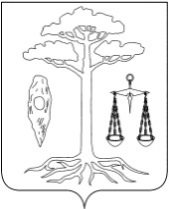 АДМИНИСТРАЦИЯТЕЙКОВСКОГО МУНИЦИПАЛЬНОГО РАЙОНАИВАНОВСКОЙ ОБЛАСТИ_________________________________________________________П О С Т А Н О В Л Е Н И Еот  15.04.2013 г. № 180г. ТейковоОб утверждении порядка составления и ведение реестра расходных обязательств Тейковского муниципального районаВ соответствии с пунктом 5 статьи 87 Бюджетного кодекса Российской Федерации администрация Тейковского муниципального районаПОСТАНОВЛЯЕТ:1.Утвердить Порядок составления и ведения реестра расходных обязательств Тейковского муниципального района согласно приложению.2. Признать утратившим силу постановление главы администрации Тейковского муниципального района от 25.03.2010 N 97 «О Порядке ведения реестра расходных обязательств Тейковского муниципального района».3. Контроль за выполнением настоящего постановления возложить на начальника финансового отдела администрации Тейковского муниципального района Горбушеву Г.А.4. Настоящее постановление вступает в силу со дня его подписания и распространяется на правоотношения, возникшие с 1 января 2013 года.Глава администрацииТейковского муниципального района                              	       Е.К. Засорина                                                                   Приложение                                                                          к постановлению   администрации Тейковского муниципального района                                                                          от  15.04.2013 г. № 180	Порядоксоставления и ведение реестра расходных обязательств Тейковского  муниципального района1. Реестр расходных обязательств Тейковского муниципального района ведется с целью учета расходных обязательств Тейковского муниципального района и определения объема средств бюджета Тейковского муниципального района, необходимых для его исполнения.Данные реестра расходных обязательств Тейковского муниципального района используются при составлении проекта бюджета Тейковского муниципального района, а также при определении в плановом периоде объема бюджета действующих обязательств и бюджета принимаемых обязательств.2. Понятия, используемые в настоящем Положении, означают следующее:«действующие обязательства» – расходные обязательства Тейковского муниципального района, подлежащие исполнению в плановом периоде (два финансовых года, следующие за очередным финансовым годом) за счет средств бюджета Тейковского муниципального района в объеме, установленном в соответствии с действующими нормативными правовыми актами (за исключением нормативных правовых актов, действие которых истекает, приостановлено или предлагается к отмене, начиная с соответствующего года планового периода), договорами и соглашениями;«принимаемые обязательства» – планируемое (предлагаемое) увеличение объема действующих обязательств в плановом периоде;«бюджет действующих обязательств» – объем ассигнований, необходимых для исполнения действующих обязательств в плановом периоде;«бюджет принимаемых обязательств» – объем ассигнований, необходимых для исполнения принимаемых обязательств в плановом периоде;«субъект бюджетного планирования» – главные распорядители средств бюджета Тейковского муниципального района в соответствии с перечнем главных распорядителей средств бюджета муниципального района;«бюджет субъекта бюджетного планирования» – используемый для целей бюджетного планирования общий объем расходов субъекта бюджетного планирования, включая расходы подведомственных ему бюджетных учреждений и иных организаций;«реестр расходных обязательств Тейковского муниципального района» – свод реестров расходных обязательств субъектов бюджетного планирования;«реестр расходных обязательств субъекта бюджетного планирования» – ведущийся субъектом бюджетного планирования свод (перечень) законов, иных нормативных правовых актов, муниципальных правовых актов, заключенных договоров и соглашений, обусловливающих публичные нормативные обязательства и (или) правовые основания для иных расходных обязательств с указанием соответствующих положений (статей, частей, пунктов, подпунктов, абзацев) законов, иных нормативных правовых актов, муниципальных правовых актов с оценкой объемов бюджетных ассигнований, необходимых для исполнения включенных в реестр обязательств;«свод реестров Тейковского муниципального района» – реестр расходных обязательств Тейковского муниципального района и реестры расходных обязательств городских, сельских поселений Тейковского муниципального района.3. Финансовый отдел администрации Тейковского муниципального района (далее – Финансовый отдел) ежегодно составляет:- плановый реестр расходных обязательств Тейковского муниципального района – не позднее 1 июня текущего года;- уточненный реестр расходных обязательств Тейковского муниципального района – не позднее 31 января очередного финансового года.4. Расходные обязательства Тейковского муниципального района, не включенные в реестр расходных обязательств Тейковского муниципального района, не подлежат учету в составе бюджета действующих обязательств при составлении проекта бюджета Тейковского муниципального района.5. Субъекты бюджетного планирования Тейковского муниципального района ведут реестры расходных обязательств в пределах утвержденных бюджетных ассигнований.6. Субъекты бюджетного планирования Тейковского муниципального района, а также городские и сельские поселения Тейковского муниципального района на бумажном носителе и в электронном виде представляют реестры расходных обязательств в Финансовый отдел по форме, установленной настоящим Порядком, для включения в свод реестров расходных обязательств Тейковского муниципального района в следующие сроки:- плановые реестры расходных обязательств – не позднее 20 мая текущего года;- уточненные реестры расходных обязательств – не позднее 20 января очередного финансового года.7. Финансовый отдел проверяет правильность заполнения представленных форм, полноту представленных данных, их соответствие законам, иным нормативным правовым актам, муниципальным правовым актам, договорам, соглашениям.При наличии замечаний Финансовый отдел возвращает субъектам бюджетного планирования Тейковского муниципального района, городским и сельским поселениям реестры расходных обязательств для доработки.Субъекты бюджетного планирования Тейковского муниципального района, городские и сельские поселения в течение двух рабочих дней устраняют замечания и повторно представляют реестр расходных обязательств в Финансовый отдел.8. Финансовый отдел представляет плановый и уточненный своды реестров расходных обязательств в Департамент финансов Ивановской области в сроки и по форме, установленные Департаментом финансов Ивановской области.